Управление образования администрации города Березники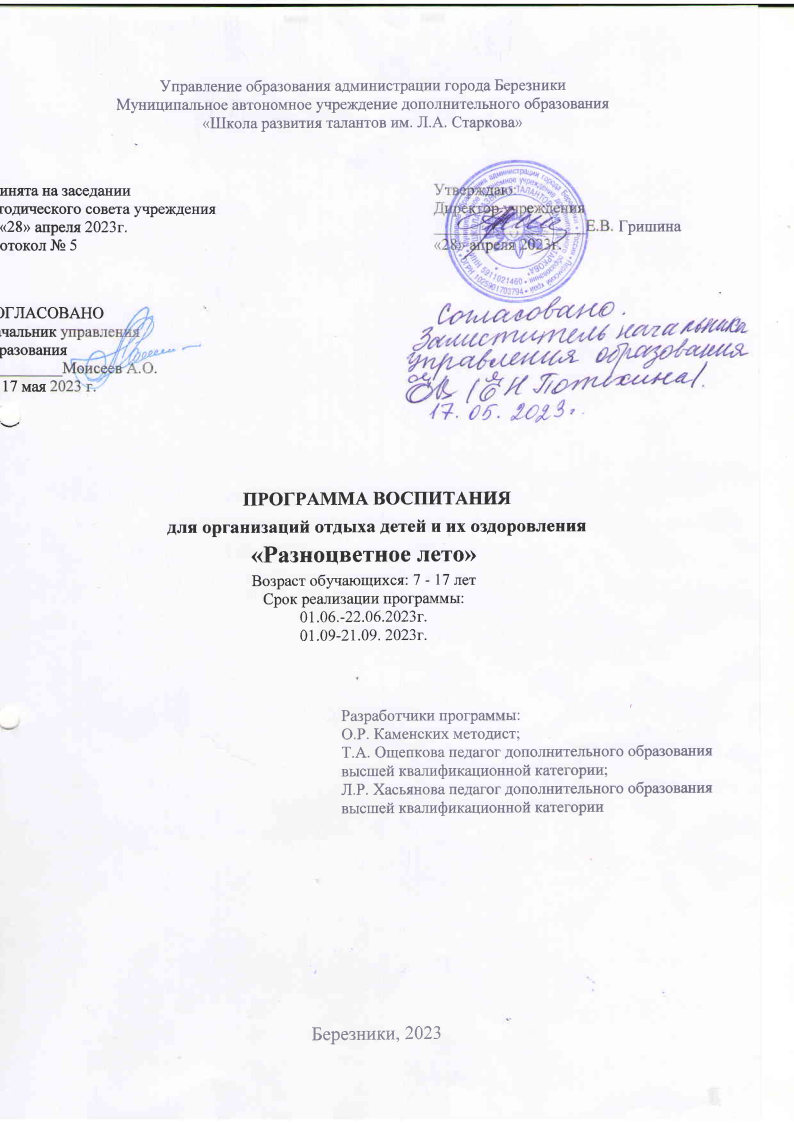 Муниципальное автономное учреждение дополнительного образования«Школа развития талантов им. Л.А. Старкова»СОГЛАСОВАНОНачальник управления образования__________Моисеев А.О.от 17 мая 2023 г.ПРОГРАММА ВОСПИТАНИЯдля организаций отдыха детей и их оздоровления«Разноцветное лето»Возраст обучающихся: 7 - 17 летСрок реализации программы: 01.06.-22.06.2023г.01.09-21.09. 2023г.Березники, 2023ПАСПОРТ ПРОГРАММЫСОДЕРЖАНИЕ ПОЯСНИТЕЛЬНАЯ ЗАПИСКАРабочая программа воспитания для организации отдыха детей и их оздоровления (далее – Программа воспитания, Программа) «Разноцветное лето» разработана на основе Примерной рабочей программы воспитания, разработанной Федеральным государственным бюджетным научным учреждением «Институт изучения детства, семьи и воспитания Российской академии образования» в соответствии с нормативно-правовыми документами:Нормативные документы в сфере отдыха и оздоровления детейФЕДЕРАЛЬНЫЙ УРОВЕНЬ1. Федеральный закон от 29 декабря 2012г. №273-ФЗ «Об образовании в Российской Федерации» (с изменениями от 06.02.2023 N 15-ФЗ, от 17.02.2023 N 19-ФЗ, от 17.02.2023 N 26-ФЗ)2. Распоряжение Правительства РФ от 31 марта 2022 г. №678-р «Об утверждении Концепции развития дополнительного образования детей до 2030г. и плана мероприятий по ее реализации».3. Распоряжение Правительства РФ от 29 мая 2015г. №996-р «Об утверждении Стратегии развития воспитания в Российской Федерации на период до 2025 года».4. Национальный стандарт РФ ГОСТР 52887-2018 «Услуги детям в организациях отдыха и оздоровления» (утв. и введен в действие приказом Федерального агентства по техническому регулированию и метрологии от 31 июля 2018г. №444-ст).5. Приказ Министерства просвещения РФ от 27 июля 2022г. № 629 «Об утверждении Порядка организации и осуществления образовательной деятельности по дополнительным общеобразовательным программам» (Документ вступает в силу с 01 марта 2023г. и отменяет Приказ №196).6. Постановление Главного государственного санитарного врача РФ от 24 марта 2021г.  №10 «О внесении изменений в санитарно-эпидемиологические правила СП3.1/2.4.3598-20 «Санитарно-эпидемиологические требования к устройству, содержанию и организации работы образовательных организаций и других объектов социальной инфраструктуры для детей и молодежи в условиях распространения новой коронавирусной инфекции (COVID-19)», утвержденные постановлением Главного государственного санитарного врача Российской Федерации от30.06.2020№16»7. Постановление Главного государственного санитарного врача Российской Федерации от 28 января 2021г. №2 «Об утверждении санитарных правил и норм СанПиН1.2.3685-21«Гигиенические нормативы и требования к обеспечению безопасности и (или) безвредности для человека факторов среды обитания» // Статья VI. Гигиенические нормативы по устройству, содержанию и режиму работы организаций воспитания и обучения, отдыха и оздоровления детей и молодежи (Требования к организации образовательного процесса, таблица 6.6)8. Постановление главного государственного санитарного врача Российской Федерации от 28 сентября 2020г. №28 «Об утверждении санитарных правил СП2.4.3648-20«Санитарно-эпидемиологические требования к организациям воспитания и обучения, отдыха и оздоровления детей и молодежи»9. Приказ Минобрнауки и Минпросвещения России от 05 августа 2020г. №882/391 «Об организации и осуществлении деятельности при сетевой форме реализации образовательных программ» (вместе с «Порядком организации и осуществления образовательной деятельности при сетевой форме реализации образовательных программ») и примерной формой договора.10. Приказ Министерства просвещения РФ и Министерства экономического развития РФ от 19 декабря 2019г. №с/811 (Минюст 16.04.2020) «Об утверждении общих требований к организации и проведению природной среде следующих мероприятий с участием детей, являющихся членами организованной группы несовершеннолетних туристов: прохождения туристских маршрутов, других маршрутов передвижения, походов, экспедиций, слетов и иных аналогичных мероприятий, а также указанных мероприятий с участием организованных групп детей, проводимых организациями, осуществляющими образовательную деятельность, и организациями отдыха детей и их оздоровления, и к порядку уведомления уполномоченных органов государственной власти о месте, сроках и длительности проведения таких мероприятий».11. Приказ Минобрнауки России от 23 августа 2017г. №816 «Об утверждении Порядка применения организациями, осуществляющими образовательную деятельность, электронного обучения, дистанционных образовательных технологий при реализации образовательных программ».12. Письмо Минпросвещения РФ от 1 марта 2021 г. № ДГ-409/06 «О перечне нормативных правовых актов в сфере организации отдыха и оздоровления детей» (Перечень основных нормативных правовых актов, необходимых для руководства и использования в работе организациями отдыха детей и их оздоровления (независимо от организационно-правовых форм и форм собственности) при организации отдыха детей и их оздоровления).13. Письмо Минпросвещения России от 9 ноября 2021 г. № 06-1600 «О направлении методических рекомендаций по проведению в организациях отдыха детей и их оздоровления инклюзивных смен для детей с ограниченными возможностями здоровья и детей-инвалидов».14. Письмо Минпросвещения России от 26 марта 2020 г. №ДГ-126/06 «О методических рекомендациях» (Методические рекомендации по проведению профильных смен в организациях отдыха детей и их оздоровления, в том числе для детей, состоящих на различных видах учета в органах и учреждениях системы профилактики безнадзорности и правонарушений несовершеннолетних).15. Письмо Минобрнауки РФ от 01 апреля 2014 г. №09-613 «О направлении методических рекомендаций по примерному содержанию образовательных программ, реализуемых в организациях, осуществляющих отдых и оздоровление детей».16. Письмо Минпросвещения от 19 апреля 2023 «О направлении информации» (содержит информацию о требованиях к примерным программам воспитания организаций отдыха детей и их оздоровления);17. Письмо Минпросвещения от 28 апреля 2023 «Об утверждении методических рекомендаций по вопросам к проведению летней оздоровительной компании 2023  года, включая вопросы обеспечения безопасности детей в период организованного отдыха, а так же об организации учета медицинского стажа медицинских работников в организациях отдыха детей и их оздоровления.РЕГИОНАЛЬНЫЙ УРОВЕНЬ18. Закон Пермского края от 05 февраля 2016 г. № 602-ПК «Об организации 
и обеспечении отдыха детей и их оздоровления в Пермском крае» (с изменениями 2022 г.).19. Закон Пермского края от 02 апреля 2010 г. № 607-ПК «О передаче органам местного самоуправления отдельных государственных полномочий по организации и обеспечению отдыха детей и их оздоровления» (с изменениями 2020 г.).20. Закон Пермского края от 02 июня 2018 № 229-ПК "О патриотическом воспитании граждан Российской Федерации, проживающих на территории Пермского края"21. Постановление Правительства Пермского края от 07 марта 2019 г. № 143-п «Об обеспечении отдыха и оздоровления детей в Пермском крае» 22. Постановление Правительства Пермского края от 14.12.2022 г. № 1079-п «О внесение изменений в Постановление Правительства Пермского края от 07 марта 2019 г. № 143-п «Об обеспечении отдыха и оздоровления детей в Пермском крае»23. Приказ Министерства образования и науки Пермского края от 17.09.2021 № 26-01-06-926 «Об утверждении региональной программы воспитания и плана реализации региональной программы воспитания в Пермском крае на период 2021-2025 гг.» 24. Письмо Министерства образования и науки Пермского края от 26.04.2023 № 26-36-вн-642 «О рабочих программах отдыха детей и их оздоровления»Программа является методическим документом, определяющим комплекс основных характеристик воспитательной работы, осуществляемой в период летней оздоровительной кампании на базе МАУДО «Школа развития талантов им. Л.А. Старкова», разрабатывается с учетом государственной политики в области образования и воспитания. Летние каникулы - самая лучшая и незабываемая пора для развития творческих способностей и совершенствования возможностей ребёнка, вовлечения детей в новые социальные связи, удовлетворения индивидуальных интересов и потребностей. Для детей создаются реальные условия для творческого развития и расширения кругозора знаний в области искусства и творчества, позитивного общения со сверстниками, развития чувства коллективизма, духа сотворчества, предоставляются широкие возможности для реализации своей творческой активности. В современной системе воспитательной работы, которую можно рассматривать как систему социального становления личности, все большее место отводится активным приёмам и средствам воспитания. Основное внимание в программе детского лагеря дневного пребывания уделяется индивидуальным и коллективным формам работы. Воспитательная составляющая программы ориентирована на сохранение культурных традиций, этнокультурного многообразия, популяризацию народного искусства, культурной самобытности народов Пермского края и России. В программу вошли интересные беседы, разнообразные конкурсы, иллюстративные и виртуальные экскурсии, работа творческих мастерских, выполнение заданий по рефлексии дел смены, физические развивающие упражнения, общественно полезная деятельность.Лагерь с дневным пребыванием (далее – детский лагерь) – это сфера активного отдыха, разнообразная общественно значимая досуговая деятельность, отличная от типовой назидательной, дидактической учебной деятельности. Детский лагерь дает возможность любому ребенку раскрыться, приблизиться к высоким уровням самоуважения и самореализации. Программа предусматривает приобщение обучающихся к российским традиционным духовным ценностям, включая культурные ценности своей этнической группы, правилам и нормам поведения в российском обществе.Ценности Родины и природы лежат в основе патриотического направления воспитания.Ценности человека, дружбы, семьи, сотрудничества лежат в основе духовно-нравственного и социального направлений воспитания.Ценность знания лежит в основе познавательного направления воспитания.Ценность здоровья лежит в основе направления физического воспитания.Ценность труда лежит в основе трудового направления воспитания.Ценности	культуры	и	красоты	лежат	 в основе эстетического направления воспитания.Программа включает три раздела: целевой; содержательный; организационный.Приложение: примерный календарный план воспитательной работы. Раздел I. ЦЕННОСТНО-ЦЕЛЕВЫЕ ОСНОВЫ ВОСПИТАНИЯНормативные ценностно-целевые основы воспитания детей в детском лагере определяются содержанием российских гражданских (базовых, общенациональных) норм и ценностей, основные из которых закреплены в Конституции Российской Федерации.Воспитательная деятельность в детском лагере реализуется в соответствии с приоритетами государственной политики в сфере воспитания, зафиксированными в Стратегии развития воспитания в Российской Федерации на период до 2025 года. Приоритетной задачей Российской Федерации в сфере воспитания детей является развитие высоконравственной личности, разделяющей российские традиционные духовные ценности, обладающей актуальными знаниями и умениями, способной реализовать свой потенциал в условиях современного общества, готовой к мирному созиданию и защите Родины.1.1.	Цель и задачи воспитанияСовременный российский общенациональный воспитательный идеал – высоконравственный, творческий, компетентный гражданин России, принимающий судьбу Отечества как свою личную, осознающий ответственность за настоящее и будущее страны, укорененный в духовных и культурных традициях многонационального народа Российской Федерации. В соответствии с этим идеалом и нормативными правовыми актами.Цель: организация единого образовательно-воспитательного и социокультурного пространства, обеспечивающего физическое и духовное здоровье участников, гражданско-патриотическое формирование растущей личности, активизацию творческого и интеллектуального потенциала детей, их индивидуальных способностей, творческой активности с учётом их интересов и возможностей.Задачи: - развивать творческие способности обучающихся с учётом видов деятельности;- приобщать детей к системе духовных и культурных ценностей народа, родного города, края;- формировать и развивать у детей навыки общения, толерантности, организаторские и коммуникативные способности;- воспитывать культуру поведения и потребность в здоровом образе жизни; - формировать у детей основы экологической культуры;- обеспечивать предупреждение детского травматизма.1.2. Методологические основы и принципы воспитательнойдеятельностиМетодологической основой Программы воспитания являются антропологический, культурно-исторический и системно-деятельностный подходы.Воспитательная деятельность в детском лагере основывается на следующих принципах:- принцип гуманистической направленности. Каждый ребенок имеет право на признание его как человеческой личности, уважение его достоинства, защиту его человеческих прав, свободное развитие;- принцип ценностного единства и совместности. Единство ценностей и смыслов воспитания, разделяемых всеми участниками образовательных отношений, содействие, сотворчество и сопереживание, взаимопонимание и взаимное уважение;- принцип культуросообразности. Воспитание основывается на культуре и традициях России, включая культурные особенности региона;- принцип следования нравственному примеру. Пример, как метод воспитания, позволяет расширить нравственный опыт ребенка, побудить его к открытому внутреннему диалогу, пробудить в нем нравственную рефлексию, обеспечить возможность выбора при построении собственной системы ценностных отношений, продемонстрировать ребенку реальную возможность следования идеалу в жизни;- принцип безопасной жизнедеятельности. Защищенность важных интересов личности от внутренних и внешних угроз, воспитание через призму безопасности и безопасного поведения;- принцип совместной деятельности ребенка и взрослого. Значимость совместной деятельности взрослого и ребенка на основе приобщения к культурным ценностям и их освоения;- принцип инклюзивности. Организация воспитательного процесса, при котором все дети, независимо от их физических, психических, интеллектуальных, культурно-этнических, языковых и иных особенностей, включены в общую систему образования. Данные принципы реализуются в укладе детского лагеря, включающем воспитывающие среды, общности, культурные практики, совместную деятельность и события.Уклад – общественный договор участников образовательных отношений, опирающийся на базовые национальные ценности, содержащий традиции региона и детского лагеря, задающий культуру поведения сообществ, описывающий предметно-эстетическую среду, деятельности и социокультурный контекст.Воспитывающая среда – это особая форма организации образовательного процесса, реализующего цель и задачи воспитания. Воспитывающая среда определяется целью и задачами воспитания, духовно- нравственными и социокультурными ценностями, образцами и практиками. Основными характеристиками воспитывающей среды являются ее насыщенность и структурированность.Воспитывающие общности (сообщества) в детском лагере:- детские (одновозрастные и разновозрастные отряды). Ключевым механизмом воспитания в детском лагере является временный детский коллектив. Чтобы эффективно использовать воспитательный потенциал временного детского коллектива, необходимо учитывать особенности и закономерности развития временного детского коллектива.- детско-взрослые. Основная цель – содействие, сотворчество и сопереживание, взаимопонимание и взаимное уважение, наличие общих ценностей и смыслов у всех участников. Главная детско-взрослая общность в детском лагере – «Дети-Педагоги».1.3. Основные направления воспитанияПрактическая реализация цели и задач воспитания осуществляется в рамках следующих направлений воспитательной работы:- гражданское воспитание, формирование российской гражданской идентичности, принадлежности к общности граждан Российской Федерации, к народу России как источнику власти в российском государстве и субъекту тысячелетней Российской государственности, знание и уважение прав, свобод и обязанностей гражданина Российской Федерации; другим народам России, формирование общероссийской культурной идентичности;- патриотическое воспитание – воспитание любви к родному краю, Родине, своему народу, уважения к другим народам России; историческое просвещение, формирование российского национального исторического сознания, российской культурной идентичности;- духовно-нравственное развитие и воспитание обучающихся на основе духовно-нравственной культуры народов России, традиционных религий народов России, формирование традиционных российских семейных ценностей;- эстетическое воспитание: формирование эстетической культуры на основе российских традиционных духовных ценностей, приобщение к лучшим образцам отечественного и мирового искусства;- экологическое воспитание: формирование экологической культуры, ответственного, бережного отношения к природе, окружающей среде на основе российских традиционных духовных ценностей;- трудовое воспитание: воспитание уважения к труду, трудящимся, результатам труда (своего и других людей), ориентации на трудовую деятельность, получение профессии, личностное самовыражение в продуктивном, нравственно достойном труде в российском обществе, на достижение выдающихся результатов в труде, профессиональной деятельности;- физическое воспитание и воспитание культуры здорового образа жизни и безопасности: развитие физических способностей с учетом возможностей и состояния здоровья, формирование культуры здорового образа жизни, личной и общественной безопасности;- познавательное направление воспитания: стремление к познанию себя и других людей, природы и общества, к знаниям, образованию.1.4.	Основные традиции и уникальность воспитательнойдеятельностиОсновными традициями воспитания в детском лагере являются:- совместная деятельность детей и взрослых, как ведущий способ организации воспитательной деятельности;- создание условий, при которых для каждого ребенка предполагается роль в совместных делах (от участника до организатора, лидера того или иного дела);- создание условий для приобретения детьми нового социального опыта и освоения новых социальных ролей;- проведение общих мероприятий детского лагеря с учетом конструктивного межличностного взаимодействия детей, их социальной активности;- включение детей в процесс организации жизнедеятельности временного детского коллектива;- обмен опытом между детьми в формате «дети-детям»;- ключевой фигурой воспитания является ребенок, главную роль в воспитательной деятельности играет педагог, реализующий по отношению к детям защитную, личностно развивающую, организационную, посредническую (в разрешении конфликтов) функции.Уникальность воспитательного процесса в детском лагере заключается в кратковременности, сборности.Кратковременность – короткий период лагерной смены, характеризующийся динамикой общения, деятельности, в процессе которой ярче высвечиваются личностные качества.Сборность – предполагает объединение детей с разным социальным опытом и разным уровнем знаний, не скованных «оценками» прежнего окружения, каждый ребенок имеет возможность «начать все сначала». II. СОДЕРЖАНИЕ, ВИДЫ И ФОРМЫ ВОСПИТАТЕЛЬНО ДЕЯТЕЛЬНОСТИДостижение цели и решение задач воспитания осуществляется в рамках всех направлений деятельности детского лагеря. Содержание, виды и формы воспитательной деятельности представлены в соответствующих модулях.Реализация конкретных форм воспитательной работы воплощается в Календарном плане воспитательной работы (Приложение), утверждаемом ежегодно на предстоящий год (сезон) с учетом направлений воспитательной работы, установленных в настоящей Программе воспитания. ИНВАРИАТИВНЫЕ МОДУЛИ2.1.	Модуль «Будущее России. Ключевые мероприятия»Направлен на формирование сопричастности к истории, географии Российской Федерации, ее этнокультурному, географическому разнообразию, формирование национальной идентичности.Деятельность реализуется по направлениям:1. Церемония подъема (спуска) Государственного флага Российской Федерации и исполнение Государственного гимна Российской Федерации.Использование Государственного флага и исполнение Государственного гимна Российской Федерации при проведении церемонии подъема (спуска) Государственного флага Российской Федерации регламентируется  Методическими  рекомендациями  «Об  использовании государственных символов Российской Федерации при обучении и воспитании детей и молодежи в образовательных организациях, а также организациях отдыха детей и их оздоровления» (Письмо Минпросвещения России от 15.04.2022 № СК-295/06) и «Стандартом Церемонии поднятия (спуска) Государственного флага Российской Федерации» (Письмо Минпросвещения России от 17.06.2022 № АБ-1611/06).Торжественная церемония подъема (спуска) Государственного флага Российской Федерации проводится в день проведения открытия (закрытия) смены и в дни государственных праздников Российской Федерации.2. Дни единых действий, которые обязательно включаются в календарный план воспитательной работы и проводятся по единым федеральным методическим рекомендациям и материалам:1 июня - День защиты детей; 6 июня – День русского языка;9 июня - 350 лет со дня рождения Петра I;12 июня – 300-летие г. Пермь;20 июня – День РДДМ;22 июня - День памяти и скорби;       14 августа - День физкультурника;22 августа - День государственного флага Российской Федерации. 3. «Цивилизационное наследие России» – важнейший ресурс в воспитании подрастающего поколения, который включает знания о родной природе, достижения культуры и искусства, изобретения и масштабные проекты, реализованные всей страной, это примеры сложных решений, которые принимались людьми в непростых обстоятельствах. Каждый обучающийся должен понимать, что цивилизационное наследие России прежде всего – это подвиги и примеры ратного труда, судьбоносные исторические события, имена тех, кто прославлял Отечество, а также памятники культуры. В рамках модуля обучающиеся знакомятся с именами конкретных людей, которые прославили Россию, их подвигами. Изучают памятники культуры Отечества.Цивилизационное наследие как ценностный ориентир для развития каждого гражданина России предусматривает:- знакомство с примерами реальных людей, событий, деятельности, которая происходила на благо России;- знакомство с наследием народов России в области искусства, литературы, музыки, изобразительного искусства, архитектуры, театра, балета, кинематографа, мультипликации;- изучение России, родного края, населенного пункта как культурного пространства. Знакомство обучающихся с историей своего населенного пункта, желание изучать историю и культуру своего края; изучать подвиги жителей города, развивать желание вносить личный вклад в сохранение культурного наследия своего региона, страны.4. Просветительский проект «Без срока давности».Проект нацелен на патриотическое воспитание детей и подростков, направлен на формирование их приверженности традиционным российским духовно-нравственным ценностям – любви к Родине, добру, милосердию, состраданию, взаимопомощи, чувству долга.Задача педагогической деятельности по реализации этого проекта – показать, какие ценности нашего народа позволили одержать победу над врагами, формирование убеждения о силе духа нашего народа и армии, о их моральном превосходстве. Предполагаемые форматы участия в проекте:- Уроки Памяти, Уроки Мужества. Через проведение Уроков необходимо показать обучающимся важность сохранения памяти о подвигах наших предков, защитивших родную землю и спасших мир от фашистской агрессии, о геноциде советского народа, о военных преступлениях нацистов, которые не имеют срока давности.- Посещение мемориальных комплексов и памятных мест, посвященных увековечиванию памяти мирных жителей, погибших от рук нацистов и их пособников в годы Великой Отечественной войны.5. «Ключевые мероприятия».Ключевые мероприятия – это главные традиционные мероприятия детского лагеря, в которых принимает участие большая часть детей.Реализация воспитательного потенциала ключевых мероприятий детского лагеря предусматривает:- Торжественное открытие и закрытие смены (программы).- Проведение тематических дней и мероприятий согласно перечню основных государственных и народных праздников, памятных дат. - Торжественная церемония подъема Государственного флага Российской Федерации.- Тематические и спортивные праздники, творческие фестивали.- Мероприятия, направленные на поддержку семейного воспитания (в рамках мероприятий, посвященных Дню посещения родителей, организация творческого отчетного концерта для родителей и др.).- Участие во всероссийских мероприятиях и акциях, посвященных значимым отечественным и международным событиям.- Проведение всероссийских и региональных мероприятий.-  Взаимодействие с общественными рганизациями	Российской Федерации, региона.- Формирование межкультурных компетенций.2.2. Модуль «Отрядная работа. КТД»Воспитатель/педагог организует групповую и индивидуальную работу с детьми вверенного ему временного детского коллектива – отряда. Временный детский коллектив или отряд – это группа детей, объединенных в целях организации их жизнедеятельности в условиях детского лагеря.Для эффективного использования воспитательного потенциала отрядной работы необходимо учитывать особенности временного детского коллектива:- Коллектив функционирует в течение короткого промежутка времени – 21 день.- Коллективная деятельность. Участники коллектива вовлечены в совместную деятельность.- Завершенность развития: полный цикл: от формирования до завершения функционирования.Отрядная работа строится с учетом закономерности развития временного детского коллектива (роста межличностных отношений) и логики развития лагерной смены.Реализация	воспитательного	потенциала	отрядной	работы предусматривает:- планирование и проведение отрядной деятельности;- поддержку активной позиции каждого ребенка, предоставления им возможности обсуждения и принятия решений, создания благоприятной среды для общения; доверительное общение и поддержку детей в решении проблем, конфликтных ситуаций;- организацию интересных и полезных для личностного развития ребенка совместных дел, позволяющих вовлекать в них детей с разными потребностями, давать им возможности для самореализации, устанавливать и укреплять доверительные отношения, стать для них значимым взрослым, задающим образцы поведения; вовлечение каждого ребенка в отрядные дела и общелагерные мероприятия в разных ролях: сценаристов, постановщиков, исполнителей, корреспондентов и редакторов, ведущих, декораторов и т.д.;- формирование и сплочение отряда (временного детского коллектива) через игры, тренинги на сплочение и командообразование, огонек знакомства, визитки; сформировать дружный и сплоченный отряд поможет знание периодов развития временного детского коллектива – этапов развития межличностных отношений;- предъявление единых педагогических требований (ЕПТ) по выполнению режима и распорядка дня, по самообслуживанию, дисциплине и поведению, санитарно-гигиенических требований; - принятие совместно с детьми законов и правил отряда, которым они будут следовать в детском лагере, а также символов, названия, девиза, эмблемы, песни, которые подчеркнут принадлежность именно к этому конкретному коллективу;- диагностику интересов, склонностей, ценностных ориентаций, выявление лидеров, аутсайдеров через наблюдение, игры, анкеты;- аналитическую работу с детьми: анализ дня, анализ ситуации, мероприятия, анализ смены, результатов;- поддержка детских инициатив и детского самоуправления;- сбор отряда: организационный сбор, утренний информационный сбор отряда и др.;- огонек (отрядная «свеча»): огонек знакомства, огонек оргпериода, огонек – анализ дня, огонек прощания, тематический огонек. Специфическая форма общения детей и взрослых, представляющая собой коллективное обсуждение отрядом и педагогами прожитого дня, анализ проведенных акций и складывающихся в отряде взаимоотношений. Огонек – это камерное общение, сугубо отрядная форма работы;- коллективно-творческое дело (КТД). КТД как особый тип формы воспитательной работы, как социальная деятельность детской группы, направленная на создание нового продукта (творческого продукта) разработаны и названы так И.П. Ивановым. Основу данной методики составляет коллективная творческая деятельность, предполагающая участие каждого члена коллектива во всех этапах организации деятельности от планирования до анализа.Это форма организации деятельности группы детей, направленная на взаимодействие коллектива, реализацию и развитие способностей ребенка, получение новых навыков и умений, при которой воспитатели/педагоги действуют как помощники и наставники детей. КТД могут быть отрядными и общелагерными.Различаются следующие виды КТД по направленности деятельности: познавательные, художественные, экологические, досуговые, спортивные. Каждый вид коллективного творческого дела обогащает личность определенным видом общественного ценного опыта.2.3. Модуль «Самоуправление»Реализация воспитательного потенциала системы детского самоуправления направлена на формирование детско-взрослой общности, основанной на партнерстве детей и взрослых по организации совместной деятельности, предполагает реализацию детской активности и направлена на развитие коммуникативной культуры детей, инициативности и ответственности, формирование навыков общения и сотрудничества, поддержку творческой самореализации детей.Самоуправление формируется с первых дней смены, то есть в организационный период.На уровне детского лагеря: самоуправление в детском лагере может складываться из деятельности временных и постоянных органов. К временным органам самоуправления относятся: работа творческих и инициативных групп. Постоянно действующие органы самоуправления включают в себя: совет отряда, совет командиров отрядов.На уровне отряда: через деятельность лидеров, выбранных по инициативе и предложениям членов отряда (командиров, физоргов, культорг и др.), представляющих интересы отряда в общих делах детского лагеря.При формировании структуры отрядного самоуправления эффективным может оказаться применение метода чередования творческих поручений (ЧТП).2.4. Модуль «Здоровый образ жизни»Модуль предполагает восстановление физического и психического здоровья в благоприятных природных и социокультурных условиях, освоение способов восстановления и укрепление здоровья, формирование ценностного отношения к собственному здоровью, способов его укрепления и т.п.Основными составляющими здорового образа жизни являются: оптимальный уровень двигательной активности, рациональное питание, соблюдение режима дня, личная гигиена, соблюдение правил поведения, позволяющих избежать травм и других повреждений.Система мероприятий в детском лагере, направленных на воспитание ответственного отношения у детей к своему здоровью и здоровью окружающих, включает:- физкультурно-спортивные мероприятия: зарядка, спортивные соревнования, эстафеты, спортивные часы;- спортивно-оздоровительные события и мероприятия на свежем воздухе;- просветительские беседы, направленные на профилактику вредных привычек и привлечение интереса детей к занятиям физкультурой и спортом;- знакомство с известными (интересными) людьми -общественными деятелями, деятелями спорта, культуры и искусства и др.2.5. Модуль «Организация предметно-эстетической среды»Окружающая ребенка предметно-эстетическая среда детского лагеря обогащает его внутренний мир, способствует формированию у него чувства вкуса и стиля, создает атмосферу психологического комфорта, поднимает настроение, предупреждает стрессовые ситуации, способствует позитивному восприятию ребенком детского лагеря.Реализация воспитательного потенциала предметно-эстетической среды предусматривает:- тематическое оформление интерьера помещений детского лагеря (рекреаций, залов);- оформление отрядных уголков, позволяющее детям проявить свои фантазию и творческие способности. Отрядный уголок – форма отражения жизнедеятельности отряда, постоянно действующая, информирующая и воспитывающая одновременно, вызывающая интерес и стимулирующая активность детей. В оформлении отрядного уголка принимает участие весь отряд, воспитатель/педагог является организатором и идейным вдохновителем;- событийный дизайн – оформление пространства проведения событий (праздников, церемоний, творческих вечеров, выставок, КТД, отрядных дел и т.п.);- оформление образовательной, досуговой и спортивной инфраструктуры;- совместная с детьми разработка, создание и популяризация особой лагерной и отрядной символики (эмблема или логотип);- акцентирование внимания детей посредством элементов предметно- эстетической среды (стенды, плакаты, инсталляции) на важных для воспитания ценностях детского лагеря, его традициях, правилах;- звуковое пространство детском лагере – исполнение гимна РФ; музыкальное сопровождение мероприятий отрядов и детского лагеря;- размещение регулярно сменяемых экспозиций творческих работ детей, демонстрирующих их способности, знакомящих с работами друг друга, фотоотчетов об интересных событиях детском лагере.2.6. Модуль «Дополнительное образование»Дополнительное образование детей в детском лагере является одним из основных видов деятельности и реализуется через:- программы профильных (специализированных, тематических) смен;- деятельность кружковых объединений, секций, клубов по интересам, студий, дополняющих программы смен в условиях детского лагеря.В рамках шести направленностей: социально-гуманитарная; художественная; естественнонаучная; техническая; туристско-краеведческая; физкультурно-спортивная.Реализация воспитательного потенциала дополнительного образования предполагает:- приобретение новых знаний, умений, навыков в привлекательной, отличной от учебной деятельности, форме;- развитие и реализация познавательного интереса;- вовлечение детей в интересную и полезную для них деятельность, которая предоставит им возможность самореализоваться в ней, приобрести социально значимые знания, развить в себе важные для своего личностного развития социально значимые отношения, получить опыт участия в социально значимых делах;- формирование и развитие творческих способностей обучающихся.2.7. Модуль «Профилактика и безопасность»Реализация воспитательного потенциала профилактической деятельности в целях формирования и поддержки безопасной и комфортной среды в детском лагере предусматривает:- физическую и психологическую безопасность ребенка в новых условиях;- целенаправленную работу всего педагогического коллектива по созданию в детском лагере эффективной профилактической среды обеспечения безопасности жизнедеятельности как условия успешной воспитательной деятельности;- разработку и реализацию разных форм профилактических воспитательных мероприятий: антиалкогольные, против курения, безопасность в цифровой среде, вовлечение в деструктивные группы в социальных сетях, деструктивные молодежные, религиозные объединения, культы, субкультуры, безопасность дорожного движения, противопожарная, антитеррористическая, антиэкстремистская безопасность, гражданская оборона и т.д.;- развитие у обучающихся навыков саморефлексии, самоконтроля;- поддержку инициатив детей, педагогов в сфере укрепления безопасности жизнедеятельности в детском лагере, профилактики правонарушений, организация деятельности, значимое общение, творчество, деятельность (в том числе профессиональная, благотворительная, искусство и др.).2.8. Модуль «Работа с вожатыми/воспитателями»Главными субъектами успешной и качественной работы с детьми в детском лагере являются воспитатели/педагоги, а также они являются важным участником системы детско-взрослой воспитывающей общности. От их компетентности, профессиональной готовности, увлеченности зависит, насколько дети смогут раскрыть свой потенциал, осознать себя частью сообщества детского лагеря. Детский лагерь для ребенка начинается с воспитателя/педагога, раскрывается через воспитателя/педагога. Все нормы и ценности актуализируются ребенком, в том числе через личность воспитателя/педагога.ВАРИАТИВНЫЕ МОДУЛИ2.9. Модуль «Работа с родителями»Работа с родителями или законными представителями осуществляется на индивидуальном уровне:- работа специалистов по запросу родителей для решения острых конфликтных ситуаций;- индивидуальное консультирование c целью координации воспитательных усилий воспитателей/педагогов и родителей.2.10. Модуль «Экскурсии»Организация для детей экскурсий и реализация их воспитательного потенциала.Экскурсии помогают ребятам расширить свой кругозор, получить новые знания об окружающей его социальной, культурной среде. С этой целью для детей организуются тематические, профориентационные экскурсии (музей, картинная галерея и др.).2.11. Модуль «Профориентация»Задача совместной деятельности педагогических работников и детей – подготовить ребенка к осознанному выбору своей будущей профессиональной деятельности. Эта работа осуществляется через:- профориентационные беседы: расширяющие знания детей о типах профессий, о способах выбора профессий, о достоинствах и недостатках той или иной интересной детям профессиональной деятельности;- встречи с гостями, представителями разных профессий, дающие ребятам начальные представления о существующих профессиях и условиях работы людей, представляющих эти профессии.2.12.	Модуль «Цифровая среда воспитания»Модуль является вспомогательным, не уменьшает важности и значимости очных воспитательных мероприятий для детей.Цифровая среда воспитания – совокупность условий для реализации воспитательной деятельности с применением дистанционных технологий, электронных информационных ресурсов, цифрового контента и технологических средств. Развитие цифровой среды воспитания особенно актуально в условиях сохранения рисков распространения COVID-19.Цифровая среда воспитания предполагает следующее:-	телемосты, онлайн-встречи, видеоконференции и т.п.;-	формирование культуры информационной безопасности, информационной грамотности, противодействие распространению идеологии терроризма;-	онлайн-мероприятия в официальных группах детского лагеря в социальных сетях;-	освещение деятельности детского лагеря в официальных группах в социальных сетях и на официальном сайте детского лагеря.2.13. Модуль «Социальное партнерство»Реализация воспитательного потенциала социального партнерства предусматривает:- участие представителей организаций-партнеров, в том числе в соответствии с договорами о сотрудничестве, в проведении отдельных мероприятий в рамках рабочей программы воспитания и календарного плана воспитательной работы (выставки, встречи, тематические дни, государственные, региональные, тематические праздники, торжественные мероприятия и т.п.);- проведение на базе организаций-партнеров экскурсий, встреч, акций воспитательной направленности при соблюдении требований законодательства Российской Федерации;- социальные проекты, совместно разрабатываемые и реализуемые детьми, педагогами с организациями-партнерами благотворительной, экологической, патриотической, трудовой и т.д. направленности, ориентированные на воспитание детей, преобразование окружающего социума, позитивное воздействие на социальное окружение.Раздел III. ОРГАНИЗАЦИЯ ВОСПИТАТЕЛЬНОЙ ДЕЯТЕЛЬНОСТИ3.1.	Особенности организации воспитательной деятельностиВоспитательный потенциал детского лагеря обладает рядом преимуществ:- добровольность в выборе деятельности и формы ее реализации в детском демократическом сообществе, активность и самостоятельность ребенка в выборе содержания и результативности деятельности;- творческий характер деятельности;- многопрофильность;- отсутствие обязательной оценки результативности деятельности ребенка, официального статуса; - опыт неформального общения, взаимодействия, сотрудничества с детьми и взрослыми; опыт жизнедеятельности и общения в коллективах высокого уровня развития, где наиболее успешно проходит самоактуализация личности.Воспитательный потенциал детского лагеря позволяет осуществлять воспитание через изменение, конструирование особой среды в условиях временного детского объединения – социальной микросреды, в которой протекает жизнедеятельность детей в условиях детского лагеря.Основные характеристики уклада детского лагеря:- организационно-правовая форма, направленность детского лагеря, образовательных программ (смен), режим деятельности (сезонного действия, дневное пребывание);- наличие социальных партнеров.3.2.	Анализ воспитательного процесса и результатов воспитанияОсновным методом анализа воспитательного процесса в детском лагере является самоанализ воспитательной работы, который проводится каждую смену с целью выявления основных проблем и последующего их решения, совершенствования воспитательной работы в детском лагере.Основными принципами, на основе которых осуществляется самоанализ воспитательной работы в детском лагере, являются:- принцип гуманистической направленности осуществляемого анализа, ориентирующий на уважительное отношение как к воспитанникам, так и к педагогам, реализующим воспитательный процесс;- принцип приоритета анализа сущностных сторон воспитания, ориентирующий на изучение не количественных его показателей, а качественных – таких как содержание и разнообразие деятельности, характер общения и отношений между детьми и взрослыми;- принцип развивающего характера осуществляемого анализа, ориентирующий на использование его результатов для совершенствования воспитательной деятельности педагогических работников: грамотной постановки ими цели и задач воспитания, умелого планирования своей воспитательной работы, подбора видов, форм и содержания их совместной с детьми деятельности.Основные направления анализа воспитательного процесса:1.	Результаты воспитания, социализации и саморазвития детей.Критерием, на основе которого должен осуществляется данный анализ, является динамика личностного развития детей в отряде за смену, но в условиях краткосрочности лагерной смены сложно сделать глубокие выводы и замерить динамику. Поэтому результаты воспитания представлены в виде целевых ориентиров:- усвоение знаний, норм, духовно-нравственных ценностей, традиций, которые выработало российское общество (социально значимых знаний);- формирование и развитие позитивных личностных отношений к этим нормам, ценностям, традициям (их освоение, принятие);- приобретение социально значимых знаний, формирование отношения к традиционным базовым российским ценностям.Важную роль играет аналитическая работа с детьми, которая помогает им оценить и понять приобретенный в лагере опыт, зафиксировать изменения, наметить дальнейшие планы по саморазвитию. Это можно делать с помощью разных методик. Главный инструмент – педагогическое наблюдение. 2.	Состояние организуемой в детском лагере совместной деятельности детей и взрослых.Показателем эффективности воспитательной работы является наличие в детском лагере интересной, событийно насыщенной и личностно развивающей совместной деятельности детей и взрослых. Методы анализа, которые могут использоваться детским лагерем при проведении самоанализа организуемой воспитательной работы:- социологические: опрос участников образовательных отношений;- педагогические: тестирование, собеседование, педагогическое наблюдение, игровые методы.Итогом самоанализа организуемой в детском лагере воспитательной работы является перечень выявленных проблем, над которыми предстоит работать педагогическому коллективу.Диагностика для родителей - https://docs.google.com/forms/d/e/1FAIpQLSf2hsssd-jdj4DjekBW48hvAFccXw4Ymo2GHZGnweLhufK-Qw/viewform?usp=sf_link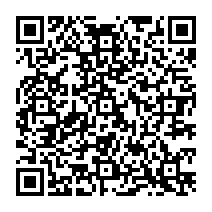 Диагностика для обучающихся - https://docs.google.com/forms/d/e/1FAIpQLSdLOfF2_hh7bIJB7cM3KkTY4-0iK-drn75FP8zzKbgtU2ZGaA/viewform?usp=sf_link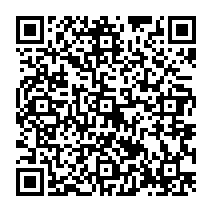 Полнота реализации  программы воспитания для организаций отдыха детей и их оздоровления «Разноцветное лето»https://docs.google.com/forms/d/e/1FAIpQLSfd3R8AKLHIaWY0p9p9Vyur4_BN6OZUZ-mSpA_CoNCI5WCvQw/viewform?usp=sf_link  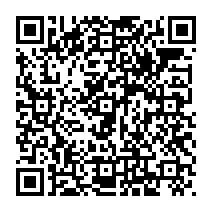 Список литературыНормативно-правовые документыСП 2.4.3648-20 от 28.09.2020 №28 «Санитарно-эпидемиологических требований к организациям воспитания и обучения, отдыха и оздоровления детей и молодежи»Рабочая	программа	воспитания	для	организаций отдыха	детей	и	их	оздоровления	- https://disk.yandex.ru/i/ot27s86XpsvsQAСборник методических материалов по дням единых действий - https://disk.yandex.ru/i/LgaCrLepGdIhAgКалендарь памятных дат Пермского края на 2023 https://disk.yandex.ru/i/Fk9UsDHsMtjjXgОсвоение	цивилизационного	наследия	России	как компонент	программы	воспитания	- https://disk.yandex.ru/i/a84bEm_zsLIa9QПросветительский проект «Без сроков давности» - https://безсрокадавности.рф/Программы смен «Содружество Орлят России» для проведения в детских лагерях Российской Федерации https://disk.yandex.ru/i/_7XP6SU7jTfJ8AОрлята России официальный сайт - https://orlyatarussia.ru/ Николаева Л.Н. Особенности временного детского коллектива - https://disk.yandex.ru/i/D0DC4fKShsL4Aw Богданова, Е.В. Вожатское лето: день за днем /Е. В. Богданова, Мин-во образования и науки РФ, Новосиб. гос. пед. ун-т. – Новосибирск: Изд-во НГПУ, 2014 – 161 с.  Детский оздоровительный лагерь [Электронный ресурс]: сборник научных статей / Урал. гос. пед. ун-т; отв. ред. В. А. Дегтерев, Д. А. Лапушкина. – Электрон. дан. – Екатеринбург: [б. и.], 2019.   Деятельность детских разновозрастных объединений: педагогика каникул: Сборник статей и методических материалов / Сост. Л. С. Ручко, Т. Ф. Асафова, И. Н. Козявина. – [Организация деятельности детских разновозрастных объединений в современных условиях; Практика организации программ деятельности детских разновозрастных объединений в летний период; Методические разработки мероприятий для детских разновозрастных объединений]. – Электронное издание. – Кострома: Костромской областной институт развития образования, 2020. - 208с. -  Идеи творческого лета. Методическое пособие для организаторов летней оздоровительной кампании – Борисоглебск: МБУДО БЦВР БГО,2021 – 160 с.  Летний лагерь на базе школы / Авт.-сост. Е.В. Савченко, О.Е. Жиренко, С.И. Лобачева, Е.И. Гончарова. – М.: ВАКО, 2017. – 336 с.  Лутошкин А.Н. Старшеклассникам об основах организаторской работы. – Издание 2-е, переработанное и дополненное. – Москва, издательство “Просвещение”, 1981  Психолого-педагогическое сопровождение отдыха и оздоровления детей и подростков в детских лагерях различного типа. Методическое пособие. – Курган: ГАУ Курганской области «Содействие детскому отдыху», 2021 – 32с.  Шмаков С.А. Игры-шутки, игры-минутки / С.А. Шмаков. - Москва, 1993. Шмаков С.А. Безбородова Н.Я. От игры к самовоспитанию: Сборник игр-коррекций / С.А. Шмаков; Н.Я. Безбородова. – М.: Новая школа, 1995 – 80 с.  Использование песенного материала при формировании временного детского коллектива подростков в условиях детского оздоровительного лагеря: Методические рекомендации для вожатых. – Пермь, 2017 - 18 с. https://disk.yandex.ru/i/k5shI5lHJ3uarQ Коллективно-творческие дела – в помощь социальному педагогу: методические рекомендации / сост. О.В. Неценко, ред. И.Р. Тамахина. – Выпуск 8. – Воронеж: ГБУ ВО «ЦПППиРД», 2019. – 29 с. https://disk.yandex.ru/i/6ToE2jexv8Xzpg; Организация работы подросткового коллектива при помощи системы чередования творческих поручений на примере республиканского профильного лагеря российского движения «Импульс». – Саранск, 2021 – 12с. https://disk.yandex.ru/i/NEWVL-1I224IHQ Отрядный уголок в лагере 50 шаблонов для скачивания https://luckclub.ru/otryadnyj-ugolok-v-lagere- shablony-50-besplatnyh-shablonov-oformlenie-otryadnogo-ugolka-v-lagere-shablony Опыт цифровой реализации воспитательной среды организаций отдыха и оздоровления https://cyberleninka.ru/article/n/opyt-tsifrovoy-realizatsii-vospityvayuschey-sredy-organizatsii-otdyha-detey-i-ih- ozdorovleniya/viewerПолезные ссылки Воспитание в лагере https://fcdtk.ru/page/1650273073286-vospitanie-v-lagere Скорая методическая помощь https://t.me/SMP_OOOD Фонд развития детских лагерей https://t.me/frdl_2015 Пермские каникулы Содействие детскому отдыху https://camps.perm.ru/ Пермский	государственный	архив	социально-политическойистории https://www.permgaspi.ru/deyatelnost/izdaniya.htmlПриложение 1КАЛЕНДАРНЫЙ ПЛАН ВОСПИТАТЕЛЬНОЙ РАБОТЫ ДЕТСКОГО ЛАГЕРЯ на 2022-2023 годКалендарный план воспитательной работы детского лагеря составлен с целью конкретизации форм, видов воспитательной деятельности и организации единого пространства воспитательной работы детского лагеря.План разделен на модули, которые отражают направления воспитательной работы детского лагеря в соответствии с Программой воспитания и определяет уровни проведения мероприятий.Год педагога и наставника (Указ Президента Российской Федерации от 27.06.2022 г. № 401).Приложение 2Управление образования администрации города БерезникиМуниципальное автономное учреждение дополнительного образования«Школа развития талантов им. Л.А. Старкова»Дополнительная общеобразовательная общеразвивающаякраткосрочная программа социально-гуманитарной направленности«Семь чудес Пермского края»Срок реализации: 12 часов Возраст обучающихся: 7 – 17 летСоставитель:Рашитова Василиса Сергеевна,заместитель директора Березники, 2022 г.СодержаниеРаздел 1. Комплекс основных характеристик программы1.1. Пояснительная записка	«Милые сердцу места Родиной мы зовем…» (Д.Трубачев) именно так звучит начало одной из известных детских песен. В действительности по мере взросления мы перестаем замечать уникальность и значимость тех самых «милых сердцу» окружающих нас мест, памятников природы, объектов архитектурного наследия, не вспоминаем уникальной исторической значимости определенной местности и конечно не задумываемся о том какие гениальные деятели своего времени жили и творили на нашей земле. Приобщение подрастающего поколения к изучению истории родного края является одной из основных задач современного образования и воспитания. Полноценно развивающийся ребенок умеет анализировать и сопоставлять события и факты, способен активно включать воображение и фантазию и конечно передавать полученные знания и применять их в различных сферах деятельности.	Стратегией развития воспитания в Российской Федерации на период до 2025 года (утверждена Распоряжением Правительства РФ от 29.05.2015 г № 996-р) приоритетной задачей Российской Федерации в сфере воспитания детей определяется развитие высоконравственной личности, обладающей актуальными знаниями и умениями, способной реализовать свой потенциал в условиях современного общества, готовой к мирному созиданию и защите Родины.	Одним из главных приоритетов воспитательной деятельности, и созданием условий для воспитания здоровой, счастливой, свободной, ориентированной на труд личности, являются выработка у детей высокого уровня духовно-нравственного развития, чувства причастности к историко-культурной общности российского народа и судьбе России, поддержка общественных институтов, которые являются носителями духовных ценностей.	Дополнительное образование является важным звеном системы непрерывного образования и призвано создавать условия для развития интеллектуальных и творческих способностей обучающихся. Одним из путей создания условий для развития и воспитания является приобщение детей к изучению истории малой родины и краеведения.Дополнительная общеобразовательная общеразвивающая краткосрочная программа «Семь чудес Пермского края», является программой социально-гуманитарной направленности.	Программа разработана на основании требований и нормативно-правовых документов к содержанию и оформлению программ дополнительного образования Правительства РФ, Министерства образования РФ и Министерства образования Пермского края:Федеральный закон от 29.12.2012 N 273-ФЗ (ред. от 25.12.2018) «Об образовании в Российской Федерации»;Распоряжение Правительства РФ от 04.09.2014 N 1726-р «Об утверждении Концепции развития дополнительного образования детей»;Распоряжение Правительства РФ от 29.05.2015 N 996-р «Об утверждении Стратегии развития воспитания в Российской Федерации на период до 2025 года»;Федеральный закон от 29.12.2010 N 436-ФЗ (ред. от 18.12.2018) «О защите детей от информации, причиняющей вред их здоровью и развитию»;Приказ Минпросвещения России от 09.11.2018 N 196 «Об утверждении Порядка организации дополнительным общеобразовательным программам» (Зарегистрировано в Минюсте России 29.11.2018 N 52831);Постановление Главного государственного санитарного врача РФ от 28 сентября 2020 г. N 28 "Об утверждении санитарных правил СП 2.4.3648-20 "Санитарно-эпидемиологические требования к организациям воспитания и обучения, отдыха и оздоровления детей и молодежи""Национальный проект «Образование» (утвержден Президиумом Совета при Президенте РФ по стратегическому развитию и национальным проектам, протокол от 24.12.2018 г. № 16);Целевая модель образования детей (приказ Министерства просвещения РФ от 3 сентября 2019 г. № 467);Рекомендации по реализации внеурочной деятельности, программы воспитания и социализации и дополнительных общеобразовательных программ с применением дистанционных образовательных технологий. Приложение № 1 к письму Министерства просвещения России от 7 мая 2020 г. № ВБ-976/04;Методические рекомендации по проектированию дополнительных общеразвивающих программ (включая разноуровневые программы). Письмо Министерства образования и науки Российской Федерации от 18 ноября 2015 г. № 09- 3242 «О направлении информации».Актуальность	Содержание программы нацелено на расширение кругозора обучающихся в области изучения истории Пермского края, приобщение к духовно-нравственным ценностям и патриотическому воспитанию личности.	Одной из актуальных задач программы в сфере воспитания обучающихся является развитие нравственной личности, изучающей традиционные духовные ценности, обладающей актуальными основами знаний и навыков, способной к развитию своего потенциала в условиях современного общества.	Предлагаемая Программа педагогически целесообразна, так как предназначена для реализации в учреждениях дополнительного образования, даёт возможность обучения всем желающим, независимо от уровня природных задатков. Реализация программы обеспечивает развивающую деятельность обучающихся, направлена на удовлетворение их потребностей в интеллектуальном, художественно - эстетическом, нравственном развитии, на повышение познавательной активности, развитие эмоционального восприятия.Адресат программы	Дополнительная общеобразовательная общеразвивающая краткосрочная программа социально-гуманитарной направленности «Семь чудес Пермского края» предназначена для детей младшего и среднего школьного возраста (7 – 17 лет). Практические, теоретические знания и навыки, обучающиеся получают на групповых занятиях с количественным составом до 30 чел. Срок реализации программы 12 часов. Форма обучения – очная.  	Основные дидактические принципы программы: доступность и наглядность, последовательность и систематичность обучения и воспитания. Состав групп постоянный.Режим занятий и расписание определяется в соответствии с возрастными и психолого-педагогическими особенностями обучающихся, санитарными правилами и нормами.Продолжительность занятия регламентируется Уставом учреждения и исчисляется в академических часах - 45 минут и короткого перерыва - 10 минут.Новизной программы является то, что программа не требует уровня начальной подготовки, наличия определенных навыков или задатков у обучающихся. Начало реализации программы не привязано к календарному сроку.	Основная цель обучения заключается в ознакомлении обучающихся с основными культурно-историческими значимыми объектами, явлениями и личностями Пермского края. Учебный материал имеет четкое тематическое разделение на семь основных тем:Природные достопримечательности и водоемы Пермского края;Архитектурные памятники Пермского края;Исторические города Пермского края;Геральдика Пермского края;Знаменитые личности Пермского края;Промыслы и ремесла Пермского края;Современные арт-объекты Пермского края. Цель и задачи программыЦель: формирование патриотического сознания обучающихся и расширение уровня знаний, через изучение исторических сведений о достопримечательностях Пермского края.  Поставленная цель раскрывается в следующих задачах:Личностныевоспитывать любовь и уважение к родному краю;воспитывать культуру общения, как со сверстниками, так и с людьми старшего возраста;воспитывать эмоционально – ценностное отношение к окружающему миру и формировать духовно-нравственные качества личности.Метапредметныесоздать условия для взаимодействия всех участников образовательного процесса;развивать мотивацию к изучению истории малой Родины и краеведения;Предметные (образовательные)развивать любознательность и интерес к природным и архитектурным достопримечательностям Пермского края;формировать расширенный уровень знаний в области истории и краеведения Пермской земли.Организация учебно-воспитательного процесса строится на формировании у обучающихся духовно-нравственных ценностей, способности к осуществлению ответственного выбора собственной индивидуальной образовательной траектории, способности к успешной социализации в обществе через сотрудничество, партнерские отношения педагога и обучающегося.Содержание программыУчебный план
Учебно-тематический планСодержание программы1. Вводное занятие. История становления Пермского краяГеографическое расположение. Легендарные и мифические версии возникновения Пармы. Историческое становление Пермских земель. Территориальное деление края.  Значение для страны. Природные достопримечательности и значимые водоемы Пермского краяУникальность природного ландшафта. Значение заповедных территорий. Легенды и мифы о природных объектах. Наземные и подземные природные достопримечательности. Рейтинг по стране и миру. Статистические данные по туристической посещаемости.Исторический экскурс о Пермском море. Географическое расположение водных артерий Пермского края. Условия формирования речного русла. Историческое значение рек Пермского края. Легенды и мифы о водоемах Пермского края.2. Памятники архитектуры Пермского краяХронологическое распределение памятников архитектуры Пермского края. Исторические сведения об искусстве деревянного зодчества и камнестроения на территории Пермских земель. Сохранение и значение архитектурных памятников в контексте урбанизации. Храмовая архитектура Пермского краяИсторические предпосылки для появления церквей и храмов на Пермской земле. Феномен двоеверия на севере Пермской земли. Значение храмовой архитектуры в различные исторические эпохи. Сохранение и реставрация религиозных памятников архитектуры.Исторические города Пермского краяОпределение исторических опорных точек Пермского края. Значение и роль в истории каждого исторического центра. Современный вид исторических городов Пермского края.Геральдика Пермского краяВозникновение науки геральдики. Изображение гербов Пермских городов и поселков, их историческое значение и соответствие современной действительности.3.Знаменитые личности искусства и науки Пермского краяБиографические данные известных личностей родившихся или творивших на территории Пермского края в области культуры, искусства и науки. Их значение для города, края, страны и мира.Знаменитые личности промышленности и градостроительства Пермского краяБиографические данные известных личностей родившихся или творивших на территории Пермского края в области промышленности и градостроительства. Их значение для города, края, страны и мира.Промыслы и ремесла Пермского краяИзучение понятий «промысел» и «ремесло». Территориальная определенность народных промыслов. Современное значение народных промыслов. Возрождение традиций народных ремесел в форме фестивалей и выставок на территории Пермского края.4. Современные арт объекты Пермского краяПонятие «арт объект», его значение и адресат. Классификация арт объектов (по материалам, по тематике, по территориальной расположенности, по современным тенденциям и пр.)Интеллектуальный турнир «Я знаю Пермский край!»Практика: Итоговое занятие. Закрепление полученных знаний по теме программы.1.4. Планируемые результатыВ результате освоения полного курса программы, обучающиеся приобретут следующие компетенции:Личностныенаучатся проявлять чувство уважение к родному краю;повысят уровень культуры общения, как со сверстниками, так и с людьми старшего возраста;научатся проявлять эмоционально – ценностное отношение к окружающему миру и формировать духовно-нравственные качества личности.Метапредметныеприобретут навыки командного взаимодействия;повысят мотивацию к изучению истории малой Родины и краеведения.Предметные (образовательные)расширят кругозор в области изучения исторических сведений и достопримечательностей Пермского края;повысят уровень знаний в области истории и краеведения Пермской земли.Оценка результатов, критерии оценки.Мониторинг образовательной деятельности проводится по метапредметным, предметным и личностным показателям обучающегося с учетом специфики данной программы.Основным показателем успешности реализации программы будет выявление общего эмоционального состояния обучающихся, их мотивационного настроя и инициативы в процессе реализации программного материала.Раздел 2. Комплекс организационно-педагогических условий2.1.  Календарный учебный график2.2.Условия реализации программыОбразовательный процесс организован средствами информационно-коммуникационных технологий, проблемно-поисковой и игровой деятельности обучающихся.Воспитательный процесс строится на основе активной познавательной деятельности обучающихся. Высокий воспитательный потенциал имеется во включении детей в область изучения краеведения и включения вопросов регионального компонента. Материально-техническое обеспечение:оборудованный кабинет для занятий (стулья, столы, магнитная доска, мутимедийне оборудование и др.),раздаточные, дидактические и наглядные материалы,информационные и предметные стенды.Информационное обеспечение:аудио, видео, интернет источники,учебные пособия для педагога и обучающихся,методические рекомендации,конспекты занятий по программе.	Кадровое обеспечение:педагоги, 	имеющие	профессиональное	педагогическое образование.Обеспечение санитарно-гигиенических норм и правил техники безопасности:тщательная влажная уборка;проветривание;соблюдение режима и перерывов;проведение бесед с обучающимися по технике безопасности.2.3. Формы аттестацииФормы фиксации образовательных результатов:отзывы обучающихся;Формы предъявления и демонстрации образовательных результатов:выполнение тематических заданий;участие в опросах, тестах и викторинах по темам программы;дальнейшее углубленное изучение некоторых тем программы;активность и успешность в процессе проведения итогового турнира.2.4. Оценочные материалыПозволяют определить достижение обучающимися планируемых результатов программы:Анкеты.Тесты.2.5. Методические материалыОрганизация образовательного процесса: очно.	Методы и формы обучения и усвоения материалаДля	достижения	 поставленной цели необходимы разнообразные методы и формы обучения:Традиционные формы обучения:Беседы.Практические занятия.Комбинированные занятия.Освоение нового материала. На этом этапе новый материал излагается педагогом, либо «добывается» в процессе самостоятельной или командной работы обучающихся с информационными источниками.Нетрадиционные формы обучения:занятие – игра;занятие – экскурсия (путешествие); занятие – презентация;занятие – лекция;занятие – сказка; занятие – проект;		Традиционные методы обучения:Словесные.Наглядные.Практические.	Нетрадиционные методы обучения:работа строится на основе анализа и корректировки восприятия и воспроизведения в процессе общения, направленные на коллективно- мыслительную деятельность;направлены на творчество в общении и взаимодействии, развивающие мировоззренческие качества, определяющие эмоционально-ценностные установки обучающихся.	Данная программа построена в соответствии с принципами педагогики сотрудничества:сотрудничество, общение;межпредметные связи;формирование положительной Я-концепции обучающихся;право обучающегося на свободный выбор;самостоятельность обучающихся;формирование общечеловеческих ценностей;Данная программа эффективно использует условия здоровьесбережения:исключение домашнего задания;улучшение запоминания и понимания изучаемого материала на основе его логического структурирования;осуществление	индивидуального, личностного	подхода;создание	условий	здоровьесбережения	на	занятиях	через релаксационные и динамические паузы.В программу введен технический компонент: грамотное использование компьютера помогает решить дефицит наглядных пособий; преобразить традиционный учебный предмет, оптимизировав процессы понимания и запоминания учебного материала. В педагогической практике наиболее успешно зарекомендовал себя следующий комплекс средств обучения ЦОР:- запись видеоматериалов - в них происходит активизация процесса восприятия обучающихся;- просмотр информационно-познавательных презентаций или создание   своих презентаций;- разработка интерактивных продуктов с целью применения в игровой деятельности с обучающимися.Список литературыАндрияшкина О. Б. Пермский край : путеводитель и энцикл. справ. / под ред. О. Б. Андрияшкина. — 2-е изд., доп. и перераб. — Пермь : Стиль-МГ, 2006 г.Визгалов Д. Мал город, да дорог // Со-Общение. - 2003. - № 6 (http://www.soob.ru/n/2003/6/practice/1 ).Каменев М. Туристские ресурсы Перми и малых городов Пермского края Welcome to Perm. - 2008. - № 1. - С. 28-37.Матова В.Н. Краеведение в детском саду. Методическое пособие: Детство-Пресс – 2008 г.Туризм в Пермском крае. / Гл. ред.- сост. С. Барков. - Пермь, 2011.Фестиваль исторических городов Прикамья (http://vk-online.ru/artcomm/article.php?ID=47).Черных А.В. «Сказы народов Пермского края». – П.: «Маматов», 2005 г;Ширинкин, П. С. Книга легенд. Туристские легенды Пермского края. Издание 3-е исправленное и дополненное / П. С. Ширинкин. - Пермь : Пресстайм, 2019. - 395 с.Принята на заседании методического совета учрежденияот «28» апреля 2023г.Протокол № 5Утверждаю:Директор учреждения___________________Е.В. Гришина«28» апреля 2023г.Разработчики программы:О.Р. Каменских методист;Т.А. Ощепкова педагог дополнительного образования высшей квалификационной категории;Л.Р. Хасьянова педагог дополнительного образования высшей квалификационной категорииПолное название программыПрограмма воспитаниядля организаций отдыха детей и их оздоровления «Разноцветное лето»Авторы программыО.Р. Каменских методист;Т.А. Ощепкова педагог дополнительного образования высшей квалификационной категории;Л.Р. Хасьянова педагог дополнительного образования высшей квалификационной категорииТерритория, представившая программуМуниципальное образование «Город Березники» Пермского края, г. БерезникиАдрес организацииул. Юбилейная, д.96  Телефон8(3424) 26-18-70Форма проведенияОчная Цель программыОрганизация единого образовательно-воспитательного и социокультурного пространства, обеспечивающего физическое и духовное здоровье участников, гражданско-патриотическое формирование растущей личности, активизацию творческого и интеллектуального потенциала детей, их индивидуальных способностей, творческой активности с учётом их интересов и возможностейНаправленность программыСоциально-гуманитарноеСроки проведенияИюнь, август 2023г.Место проведенияул. Комсомольская, д.3; ул. Юбилейная, д.96; ул. Монтажников, д.5Официальный язык программыРусский Участники программыВоспитанники в возрасте от 7 до 17 летОбщее количество участников (в том числе детей)261 человек Условия размещения участниковСоответствуют санэпидемиологическим требованиям к помещениямКраткое содержание программыПрограмма воспитания учреждения «Разноцветное лето», разработана в соответствии с требованиями нормативно-правовых документов и методических рекомендаций. Программа воспитания состоит из:-  Пояснительной записки, где подробно прописаны нормативно-правовые документы, законы, стратегии и концепции. Рассматривается краткое описание современной системы воспитания и ее основных направлений и форм. Определяется ведущее направление программы – это приобщение обучающихся к российским традиционным духовным ценностям, включая культурные ценности своей этнической группы, правилам и нормам поведения в российском обществе.- Раздел I. Ценностно-целевые основы воспитания. Данный раздел включает в себя определение основной цели программы и ее задач. Описывает принципы воспитательной деятельности положенные в основу методологической основы программы. Раскрывает понятие «Уклад детского лагеря» и «Воспитывающая среда». Исходя из вышерассмотренных принципов и понятий, формируется описание наиболее комфортных для детей видов общностей, предложенных в рамках реализации программы – это разновозрастные временные детские коллективы. Основной целью взаимодействия, которых является сотворчество и сопереживание, взаимопонимание и уважение.- Раздел II. Содержание, виды и формы воспитательной  деятельности. Данный раздел программы включает в себя подробное описание инвариантных и вариативных модулей.- Раздел III. Организация воспитательной деятельности. Данный раздел определяет особенности организации воспитательной деятельности – это описание преимуществ и основных характеристик уклада лагеря. Включает анализ и описание результатов воспитательного процесса. 	Основным методом обозначен самоанализ воспитанников в двух направления: уровня социализации, саморазвития и степени организации совместной деятельности.Основными ориентирами обозначены духовно-нравственные ценности, традиции, позитивное личностное отношение к ним, их освоение и принятие.В качестве приложения предлагается примерный календарный план, программы смены.Пояснительная записка6Раздел I. ЦЕННОСТНО-ЦЕЛЕВЫЕ ОСНОВЫ ВОСПИТАНИЯ101.1. Цель и задачи воспитания101.2. Методологические основы и принципы воспитательной деятельности101.3. Основные направления воспитания121.4. Основные традиции и уникальность воспитательной  деятельности13Раздел II. СОДЕРЖАНИЕ, ВИДЫ И ФОРМЫ ВОСПИТАТЕЛЬНОЙ  ДЕЯТЕЛЬНОСТИ142.1. Модуль «Будущее России. Ключевые мероприятия»142.2. Модуль «Отрядная работа. КТД»162.3. Модуль «Самоуправление»182.4. Модуль «Здоровый образ жизни»182.5. Модуль «Организация предметно-эстетической среды»192.6. Модуль «Дополнительное образование»192.7. Модуль «Профилактика и безопасность»202.8. Модуль «Работа с воспитателями/педагогами»202.9. Модуль  «Работа с родителями»212.10. Модуль «Экскурсии»212.11. Модуль «Профориентация»212.12. Модуль «Цифровая среда»212.13. Модуль «Социальное партнерство»	22Раздел III. ОРГАНИЗАЦИЯ ВОСПИТАТЕЛЬНОЙ ДЕЯТЕЛЬНОСТИ233.1. Особенности организации воспитательной деятельности233.2. Анализ воспитательного процесса и результатов воспитания23Список литературы	26Приложение 128Приложение 234№ п/пНаименование мероприятияСрок проведенияУровень проведенияУровень проведенияУровень проведения№ п/пНаименование мероприятияСрок проведенияВсероссийский/региональныйДетский лагерьОтрядИнвариативные модули:2.1. Модуль «Будущее России. Ключевые мероприятия»»Инвариативные модули:2.1. Модуль «Будущее России. Ключевые мероприятия»»Инвариативные модули:2.1. Модуль «Будущее России. Ключевые мероприятия»»Инвариативные модули:2.1. Модуль «Будущее России. Ключевые мероприятия»»Инвариативные модули:2.1. Модуль «Будущее России. Ключевые мероприятия»»Инвариативные модули:2.1. Модуль «Будущее России. Ключевые мероприятия»»1.Открытие смены «ПОЕХАЛИ».Церемония подъема Государственного флага РФ, исполнение Гимна РФ и Гимна учреждения МАУДО «Школа им. Л.А. Старкова» 01.06.2023г.2.Открытие спартакиады «БЫСТРЕЕ, ВЫШЕ, СИЛЬНЕЕ - СТАРКОВЦЫ!»02.06.2023г.3.Всемирный день охраны окружающей среды05.06.2023г.4.«ПУШКИНСКИЙ ДЕНЬ» (посвящённый 225-летию со дня рождения А.С. Пушкина)06.06.2023г.5.«День мороженного»07.06.2023г.6.«День самоуправления»08.06.2023г.7.Международный день друзей09.06.2023г.8.«Карнавал народов»13.06.2023г.9.«Все профессии важны, все профессии нужны»14.06.2023г.10.«Здравствуй город у реки...»15.06.2023г.11.Праздник «Троицы»16.06.2023г.12.«Битва хоров»19.06.2023г.13.Закрытие спартакиады «Весёлые старты!»20.02.2023г.14.«День памяти и скорби»21.06.2023г.15.Закрытие смены "СОЗВЕЗДИЕ СТАРКОВА". Церемония спуска Государственного флага РФ, исполнение Гимна РФ и Гимна учреждения МАУДО «Школа им. Л.А. Старкова»22.06.2023г.2.2. Модуль Отрядная работа. КТД»2.2. Модуль Отрядная работа. КТД»2.2. Модуль Отрядная работа. КТД»2.2. Модуль Отрядная работа. КТД»2.2. Модуль Отрядная работа. КТД»2.2. Модуль Отрядная работа. КТД»1.Игровая программа «вЛЕТАем в лето!01.06.2023г.2.Развлекательно-игровая программа "Детство-это Я и Ты" 01.06.2023г.3.Игровая-развлекательная игра "Слабо шоу"02.02.2023г.4.Квест "Экологическая лаборатория. Природа и фантазия" 05.06.2023г.5."Пушкинский день" (посвящённый 225-летию со дня рождения А.С. Пушкина)06.06.2023г.6.Познавательное путешествие Квест «Там на неведомых дорожках»06.06.2023г.7.День Сказок и былин Прикамья06.06.2023г.8.Конкурс рисунков "Сказки Пушкина"07.06.2023г.9.Конкурс рисунков "Сказки Пушкина", викторина по произведениям А.С. Пушкина "У Лукоморья"07.06.2023г.10.Конкурс рисунков "Чудесные сказки Пушкина"07.06.2023г.11.Мастер-класс "Традиционные костюмы народов Пермского края" 08.06.2023г.12.Всероссийский урок "Я - Гражданин России!"09.06.2023г.13.Конкурс рисунков и плакатов "Горжусь тобой, моя Россия!09.06.2023г.14.Конкурс селфи «Россия в объективе»13.06.2023г.15.Познавательная программа «Государственные символы РФ»13.06.2023г.16.Просмотр фильма "Россия страна наша!13.06.2023г.17.Мастер-класс "Народы Пермского края"13.06.2023г.18.Флешмоб рисунков на асфальте «Моя цветущая Россия», посвященный Дню России 13.06.2023г.19.Развлекательное мероприятие "Страна Детства"13.06.2023г.20.Творческая мастерская "Школа ПЕРВЫХ дизайнеров", повещённое дню России13.06.2023г.21.Патриотическое мероприятие "Мои любимые Березники"15.06.2023г.22.Музыкально-литературная программа «Мы помним, мы гордимся»21.06.2023г.23.Виртуальная экспедиция «Путешествие в эпоху Петра I» В течение смены24.Акция "Добро не уходит на каникулы"В течение смены25.Конкурс рисунков "Здравствуй, лето!"В течение смены26.Игровая-развлекательная программа "Созвездие талантов"В течение смены27.Конкурс рисунков, посвященных 78-летию ПобедыВ течение смены28.Мастер - класс "Бумажная пилотка"В течение смены29.Игровая-развлекательная программа "Арбузная вечеринка"В течение смены30.Конкурс рисунков "Россия - Родина Наша!"В течение смены31.Акция "Добрые дела!"В течение смены32.Конкурс Чтецов. Стихи о Родине.В течение смены33.Развлекательно-игровая программа «В гостях у Кляксы» В течение смены34.«Народный праздник Троица»В течение смены35.Развлекательный квест «Поиск малахитовой шкатулки»В течение смены36.Мастер-класс по изготовлению открыток к 78-летию ВОВВ течение смены37.Посещение Мемориала Победы -возложение цветов и открытокВ течение смены38.Акции «Дружок»В течение смены39.Конкурс на лучший экологический постер «Экология и город»В течение смены40.Конкурс постеров на асфальте «ЭкоЗемля-2023» В течение смены41.Флеш-моб рисунков на асфальте «Моя цветущая Россия»В течение смены42.Экологическая лаборатория – «Природа и фантазия»В течение смены43.Мастер-класс «Из мусорной кучки-классной штучки»В течение смены44.Познавательная программа «Жалобная книга планеты «Земля»В течение смены45.Рисунки на асфальте "Экология рулит!"В течение смены46.Мастер-класс "Вторая жизнь"В течение смены47.Познавательная программа "Экология вокруг"В течение смены48.Познавательное путешествие «По страницам экологического календаря г. Березники»В течение смены49.Конкурс на лучший экологический постер "Экология и город"В течение смены50.Мультфильм «Эколята»В течение смены51.Мастер-класс в технике кинусайга "Природа"В течение смены52.Квест "Экологический звездопад"В течение смены53.Мастер-класс "Из мусорной кучки – классные штучкиВ течение смены2.3. Модуль «Самоуправление»2.3. Модуль «Самоуправление»2.3. Модуль «Самоуправление»2.3. Модуль «Самоуправление»2.3. Модуль «Самоуправление»2.3. Модуль «Самоуправление»1.Флеш-моб «Мы выбираем жизнь» 08.06.2023г.2.Спортивная программа "На спортивной орбите"08.06.2023г.3.Квиз "Детсво не уходит"08.06.2023г.4."День наОборот"08.06.2023г.2.4. Модуль «Здоровый образ жизни»2.4. Модуль «Здоровый образ жизни»2.4. Модуль «Здоровый образ жизни»2.4. Модуль «Здоровый образ жизни»2.4. Модуль «Здоровый образ жизни»2.4. Модуль «Здоровый образ жизни»1.Утренняя зарядка Ежедневно 2.Спортивно-игровая программа «Форд Боярд» - «Шесть ключей успеха»02.06.2023г.3.Фотомарафон «Моя спортивная семья»02.06.2023г.4.Минутки здоровья «Солнце, воздух и вода наши лучшие друзья» В течение смены5.Флешмоб «Лагерь- это город, дружба и творчество»21.06.23г. 6.Акция «Мы за ЗОЖ»В течение смены7.Флешмоб «Мы выбираем жизнь» В течение смены8.Спортивная программа "На спортивной орбите"В течение смены9.Спортивно-игровой квест "В поисках здоровья"В течение смены10.Флешмоб "Со спортом вместе"В течение смены11.Фотомарафон «Семья на спорте»В течение смены12.Рисунки на асфальте «Весёлые старты»В течение смены13.Творческие игры, весёлые эстафеты на свежем воздухеВ течение смены14.Здоровьесберегающее мероприятие "Быть здоровым!"В течение смены2.5. Модуль «Организация предметно-эстетической среды»2.5. Модуль «Организация предметно-эстетической среды»2.5. Модуль «Организация предметно-эстетической среды»2.5. Модуль «Организация предметно-эстетической среды»2.5. Модуль «Организация предметно-эстетической среды»2.5. Модуль «Организация предметно-эстетической среды»1.Исполнение Гимна РФЕжедневно 2.Исполнение Гимна учреждения МАУДО «Школа им. Л.А. Старкова»Ежедневно 3.Оформление отрядных уголковВ течение смены4.Разработка отрядной символики02.06.2023г.5.Оформление досуговой и спортивной инфраструктурыВ течение смены6.Разработка стендов, плакатов, инсталляцииВ течение смены7.Размещение фотоотчетов об интересных событиях детского лагеряВ течение смены2.6. Дополнительное образование2.6. Дополнительное образование2.6. Дополнительное образование2.6. Дополнительное образование2.6. Дополнительное образование2.6. Дополнительное образование1. ДООП «Семь чудес Пермского края»В течение смены2. ДООП «ЛогикON»В течение смены2.7. Модуль «Профилактика и безопасность»2.7. Модуль «Профилактика и безопасность»2.7. Модуль «Профилактика и безопасность»2.7. Модуль «Профилактика и безопасность»2.7. Модуль «Профилактика и безопасность»2.7. Модуль «Профилактика и безопасность»1.Квиз по ПДД и ДДТТ "Школа пешеходных наук" 01.06.2023г.2.Квиз по ПДД "Старковская инспекция безопасности" или Безопасные "Старковцы"01.06.2023г.3.Инструктажи "Правила площадки"01.06.2023г. 4.Квиз - викторина "ПДД"В течение смены5.Викторина по профилактике ДДТТ «Школа пешеходных наук"В течение смены6.Тренировка по эвакуации из зданияВ течение смены7.Интернет безопасность «Угрозы в сети Интернет»В течение смены8.Беседы по ПБ «Утром, вечером и днём – осторожен будь с огнём»В течение смены9.Беседа «Умей сказать «Нет!»В течение смены10.Беседа «Как себя вести, чтобы не было беды»В течение сменыВариативные модули:2.8. Модуль «Работа с воспитателями/педагогами»Вариативные модули:2.8. Модуль «Работа с воспитателями/педагогами»Вариативные модули:2.8. Модуль «Работа с воспитателями/педагогами»Вариативные модули:2.8. Модуль «Работа с воспитателями/педагогами»Вариативные модули:2.8. Модуль «Работа с воспитателями/педагогами»Вариативные модули:2.8. Модуль «Работа с воспитателями/педагогами»1Участие воспитателей/педагогов онлайн марафоне "Организация летнего отдыха и оздоровления детей"!Май, 2023г.2Групповые/индивидуальные консультации с воспитателями/педагогамиВ течение смены3 Планирование ЛОКЕжедневно 4.Совещания Еженедельно Подведение итогов ЛОК (отчет)В конце смены2.9. Модуль «Работа с родителями»2.9. Модуль «Работа с родителями»2.9. Модуль «Работа с родителями»2.9. Модуль «Работа с родителями»2.9. Модуль «Работа с родителями»2.9. Модуль «Работа с родителями»1.Индивидуальные консультации В течение смены2.Работа в мессенджерахВ течение смены3.Анкетирование, опросВ начале и в конце смены2.10. Модуль «Экскурсии»2.10. Модуль «Экскурсии»2.10. Модуль «Экскурсии»2.10. Модуль «Экскурсии»2.10. Модуль «Экскурсии»2.10. Модуль «Экскурсии»1.Экскурсия в краеведческую библиотеку «Город белых берез»07.06.2023г.Виртуальная экскурсия «Столица Прикамья», посвященная 300-тию г.Пермь13.06.2023г.2.Экскурсия «Пешком по дороге моего города» ул. Советский проспект14.06.2023г.3.Виртуальная экскурсия "Город- Авангард. Город моего детства"16.06.2023г.4.Экскурсия архитектурный комплекс г. Усолье19.06.2023г.5.Посещение мемориалы Победы «Минута молчания»21.06.2023г.6.Экскурсия в БИХМ им. КоноваловаВ течение смены7.Виртуальная экскурсия по историческим достопримечательностям РФВ течение смены8.Экскурсия в ботанический сад г. СоликамскВ течение смены9.Экскурсия в выставочный зал МАУДО «Школа им. Л.А. Старкова», программа «Звуки лета»В течение смены10.Квиз "Путешествие по городу"В течение смены11.Архитектурный комплекс «Старое Усолье»В течение смены2.11. Модуль «Профориентация»2.11. Модуль «Профориентация»2.11. Модуль «Профориентация»2.11. Модуль «Профориентация»2.11. Модуль «Профориентация»2.11. Модуль «Профориентация»1.Введение в предмет «Пленэр» (изобразительные свойства материалов и техник)01.06.2023г.2.«Пленэры» (практические занятия на свежем воздухе)В течение смены3.Видеофильм «Пушкиниана Нади Рушевой». Шрифтовая композиция «слово-образ» по произведениям А.С. Пушкина06.06.2023г.4.Живое ремесло Прикамья-практическое занятие в студии по народному творчеству07.06.2023г.5.Особенности акварельной техники живописи на пленэре – кратковременные этюды пейзажа на большие отношения неба к земле 14.06.2023г.6.Выставка работ15.06.2023г.2.12. Модуль «Цифровая среда воспитания»2.12. Модуль «Цифровая среда воспитания»2.12. Модуль «Цифровая среда воспитания»2.12. Модуль «Цифровая среда воспитания»2.12. Модуль «Цифровая среда воспитания»2.12. Модуль «Цифровая среда воспитания»1. Создание ежедневных отчётов В течение смены2. Размещение на официальном сайте учреждения и в группе ВКВ течение смены2.13. Модуль «Социальное партнерство»2.13. Модуль «Социальное партнерство»2.13. Модуль «Социальное партнерство»2.13. Модуль «Социальное партнерство»2.13. Модуль «Социальное партнерство»2.13. Модуль «Социальное партнерство»1.Плавательный бассейн "Титан", «Кристалл» В течение смены2.Кинотеатр "Мелодия"В течение смены3.Спортивно-развлекательный центр "Лазертак"В течение смены4.КДЦ «Парк культуры и отдыха»В течение смены5.Мемориальный ботанический парк Г.А. Демидова г. Соликамск В течение смены6.Драматический театр «Бенефис» для детей и молодежи г. БерезникиВ течение смены7.Библиотека №7В течение смены8.Центральная библиотека им. ОстровскогоВ течение смены9.Выставочный зал МАУДО «Школа им. Л.А. Старкова»В течение смены10.Березниковский историко-художественный музей имени И.Ф. КоноваловаВ течение смены11.Архитектурный комплекс Музей-заповедник «Усолье Строгановское»В течение смены12.Досуговый развлекательный центр «Апельсин», «Боулинг» В течение сменыПринята на заседанииметодического совета учрежденияот «31» августа 2022г.Протокол № 1Утверждаю:Директор учреждения___________________Е.В. Гришина«31» августа 2022г..Раздел 1. Комплекс основных характеристик программы Пояснительная записка31.2. Цели и задачи программы71.3. Содержание программы81.4. Планируемые результаты10Раздел 2. Комплекс организационно-педагогических условий2.1. Календарный учебный график112.2. Условия реализации программы112.3. Формы аттестации122.4. Оценочные материалы122.5. Методические материалы12Список литературы1415ПрограммаКоличество часовВ неделюКоличество учебных недельИтого часовПрограммаКоличество часовВ неделюКоличество учебных недельИтого часовДООП «Семь чудес Пермского края»52.5 недели 12№ТемаТеорияПрактикаИтого часов№ТемаТеорияПрактикаИтого часовВводное занятие. История становления Пермского края.Природные достопримечательности и значимые водоемы Пермского края.1.51.53Памятники архитектуры.Храмовая архитектура.Исторические города.Геральдика Памятники архитектуры.1.51.53Знаменитые личности искусства и науки.  Знаменитые личности промышленности и    градостроительства Пермского края.Промыслы и ремесла Пермского края.1.51.53Современные арт объекты Пермского края. Интеллектуальный турнир «Я знаю Пермский край!»123Итого часов:5.56.512Целевая группа(возраст) Количество часов по программе в годСроки реализации(кол-во недель в год, каникулы, сроки)Недельная нагрузка (часов)Режим занятий    ФИО педагогов,  реализующих программу 7-17 лет12 часов2.5 недели5 час5 раза в неделюПедагоги дополнительного образования